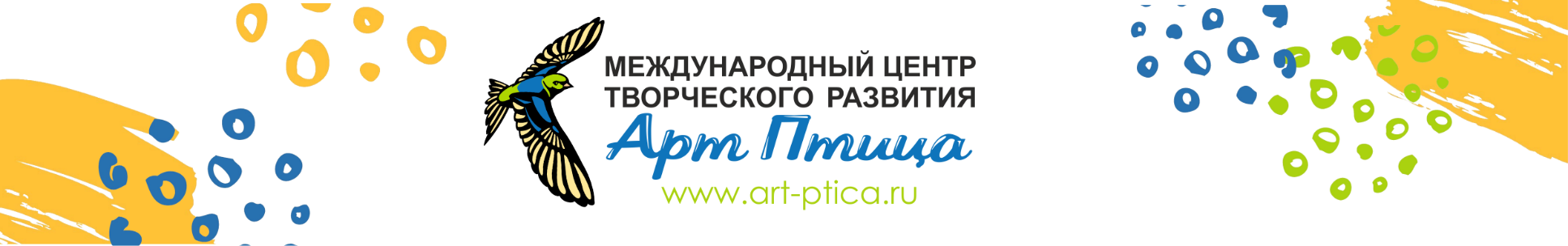 Свидетельство о регистрации СМИ ЭЛ № ФС 77 – 78798 выдано Федеральной службой по надзору в сфере связи, информационных технологий и массовых коммуникаций «Роскомнадзор»адрес: город Тобольск; сайт: www.art-ptica.ru; эл.почта: ap.konkurs@yandex.ru 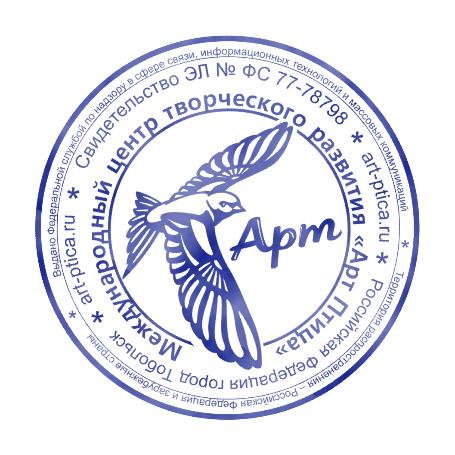 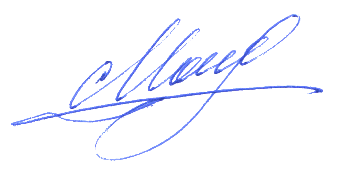 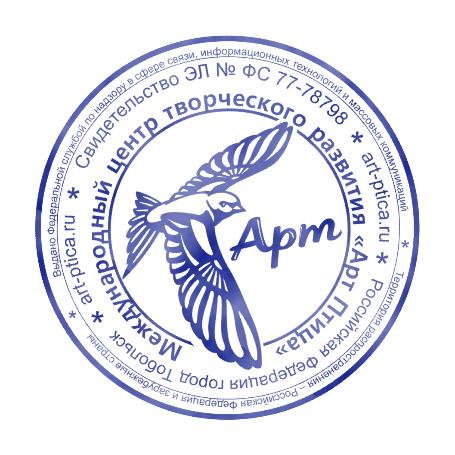 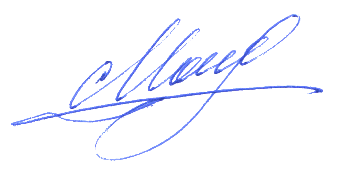 Утверждаюучредитель СМИ «Международный центр творческого развития «Арт-Птица» ______________________Е.И.МоничРЕГЛАМЕНТ РАБОТЫ ЖЮРИСМИ «Международный центр творческого развития «Арт птица» (Свидетельство о регистрации ЭЛ № ФС 77 - 78798 от 04.08.2020, выдано Федеральной службой по надзору в сфере связи, информационных технологий и массовых коммуникаций «Роскомнадзор»), в лице учредителя,  главного редактора Монича Е.И. и организатора конкурсных проектов Коробчинской П.И. в дальнейшем именующиеся «Организатор», с одной стороны и гражданин(ка) принятый(ая) в состав членов жюри Центра, в дальнейшем именуется «Член Жюри», с другой стороны, приняли положения настоящего Регламента о работе Жюри. 1. ОБЩИЕ ПОЛОЖЕНИЯ1.1. В соответствии с настоящим Регламентом Организатор организует проведение Международных и Всероссийских творческих конкурсов по разным видам искусств (далее — Мероприятие), а Член Жюри принимает обязательство по оцениванию творческих работ конкурсантов Мероприятий с присвоением мест.1.2. Участие в работе жюри бесплатное. 1.3. Жюри состоит из утверждённых Организатором лиц, оценочные материалы которых, суммируются в итоговых протоколах Мероприятий путем вычисления среднего балла.1.4. Член Жюри принимает участие в работе Жюри Мероприятия на общественных началах и не получает оплату за свою работу, а получает наградные документы за выполненную работу.1.5. Каждый из Членов Жюри обладает правом одного голоса.1.6. Члены Жюри выставляют оценочные баллы в каждой номинации, в которой принимают судейскую работу, опираясь на условия Положения Мероприятия и в рамках инструкции, получаемой по электронной почте, указанной в заявке на вступление в состав Жюри Конкурса.1.7. Положение Мероприятия и инструкция для Членов Жюри определяет технические правила работы с оценочными документами и определяет диапазон бальной системы оценок работ конкурсантов. В инструкции содержатся ссылки на конкурсные материалы. 1.8. Оценочные баллы Членов Жюри учитываются только в случае соблюдения установленных сроков каждого Мероприятия. Присланные с опозданием оценочные документы с баллами Членов Жюри не будут засчитаны.2. ОБЯЗАННОСТИ ОРГАНИЗАТОРА2.1. Организатор по настоящему Регламенту берёт на себя следующие работы:2.1.1. Сформировать Жюри Мероприятия, обеспечить Членов Жюри всеми конкурсными материалами для его работы;2.1.2. Назначить Председателя жюри;2.1.3. Сформировать итоговый протокол Мероприятия, учитывая оценочные документы всех Членов Жюри; 2.1.4.  Изготовить наградные документы для победителей, участников Мероприятия и их кураторов;2.1.5. Изготовить наградные документы для Членов Жюри и выслать на электронную почту Члена Жюри в течение трех рабочих дней после судейской работы.2.1.6. В случае несогласованной задержки оценочного листа судейская работа считается невыполненной. Благодарственное письмо не оформляется.3. ОБЯЗАННОСТИ И ПРАВА ЧЛЕНА ЖЮРИ3.1. Член Жюри обязуется:3.1.1. Соблюдать условия настоящего Регламента;3.1.2. Внимательно изучить и серьёзно отнестись ко всем представленным на Мероприятие работам;3.1.3. Объективно и беспристрастно оценивать работы конкурсантов;3.1.4. Не использовать материалы и сведения, представленные конкурсантами, без согласования с Организатором Мероприятия;3.1.5. Не принимать судейскую работу в оценке работ своих подопечных или воспитанников;3.1.6. Не вступать в переписку с конкурсантами или их кураторами;3.1.7. Не разглашать информацию о промежуточных и окончательных результатах Мероприятия до установленных сроков публикаций итогов номинаций;3.2. Члены Жюри не должны оказывать давление на мнение или решение других Членов Жюри.3.3. Каждый член Жюри обязан сообщить Председателю жюри о любых формах давления со стороны конкурсантов или их кураторов, или другого Члена Жюри.3.4. Члены Жюри могут представлять на конкурсы 10 работ своих  воспитанников с оплатой организационного взноса со скидкой 50% на любое мероприятие (кроме очных, очно-заочных) в течение месяца с момента выполнения судейской работы.3.5. В случае невыполнения Членом Жюри условий настоящего Регламента он может быть исключён из числа состава Членов Жюри Организатором в одностороннем порядке, уведомив об этом Члена Жюри.3.6. Член Жюри имеет право выйти из состава Членов Жюри в одностороннем порядке, уведомив об этом Организатора.4. ПОРЯДОК ФОРМИРОВАНИЯ СОСТАВА ЖЮРИ КОНКУРСА4.1. Членом Жюри может стать совершеннолетнее лицо, занимающееся профессионально творческой и педагогической деятельностью: деятели искусства и культуры; профессиональные художники, дизайнеры, мастера, музыканты, артисты и т.д; сотрудники учебных заведений, занимающие руководящие должности, или имеющие звания и значимые награды; учителя, воспитатели, педагоги, руководители студий и кружков, имеющие квалификационную категорию;4.2. Организатор ведёт отбор кандидатов в состав Членов Жюри на основании поданных заявок через онлайн-форму на сайте Организатора art-ptica.ru;4.4. Заявки на вступление в состав Жюри Конкурса неутверждённых кандидатов остаются в архиве Организатора и могут быть рассмотрены в случае необходимости дополнения состава членов Жюри.5.      ОБРАБОТКА ПЕРСОНАЛЬНЫХ ДАННЫХ УЧАСТНИКОВ ОЛИМПИАДЫ:5.1.	Фактом подачи заявки в состав Жюри участники в соответствии со ст. 3 Федерального закона от 27.07.2006 N 152-ФЗ «О персональных данных», дают полное согласие Организаторам на обработку и хранение персональных данных, указанных в регистрационной анкете (ФИО, должность и место работы, членство в союзах, фотографии) в том числе дают согласие на: ·	обработку заявки на участие в составе Жюри;·	публикацию на официальном сайте Организатора информации о членстве в составе жюри с перечислением регалий, должности и места работы;·	публикацию данных в протоколе конкурса и иной отчетной документации, анонсах и пресс-релизах Конкурса;·	публикацию на официальном сайте и соц.сетях Организатора результатов конкурса;·	на использование фотографии для публикации на официальном сайте Организатора с целью ознакомления участников конкурсных мероприятий и посетителей сайта с составом Жюри. 5.2.	 Персональные данные членов Жюри используются Организаторами исключительно в целях осуществления организации и проведения конкурсных проектов и не могут быть использованы способами, порочащими честь, достоинство и деловую репутацию участника.